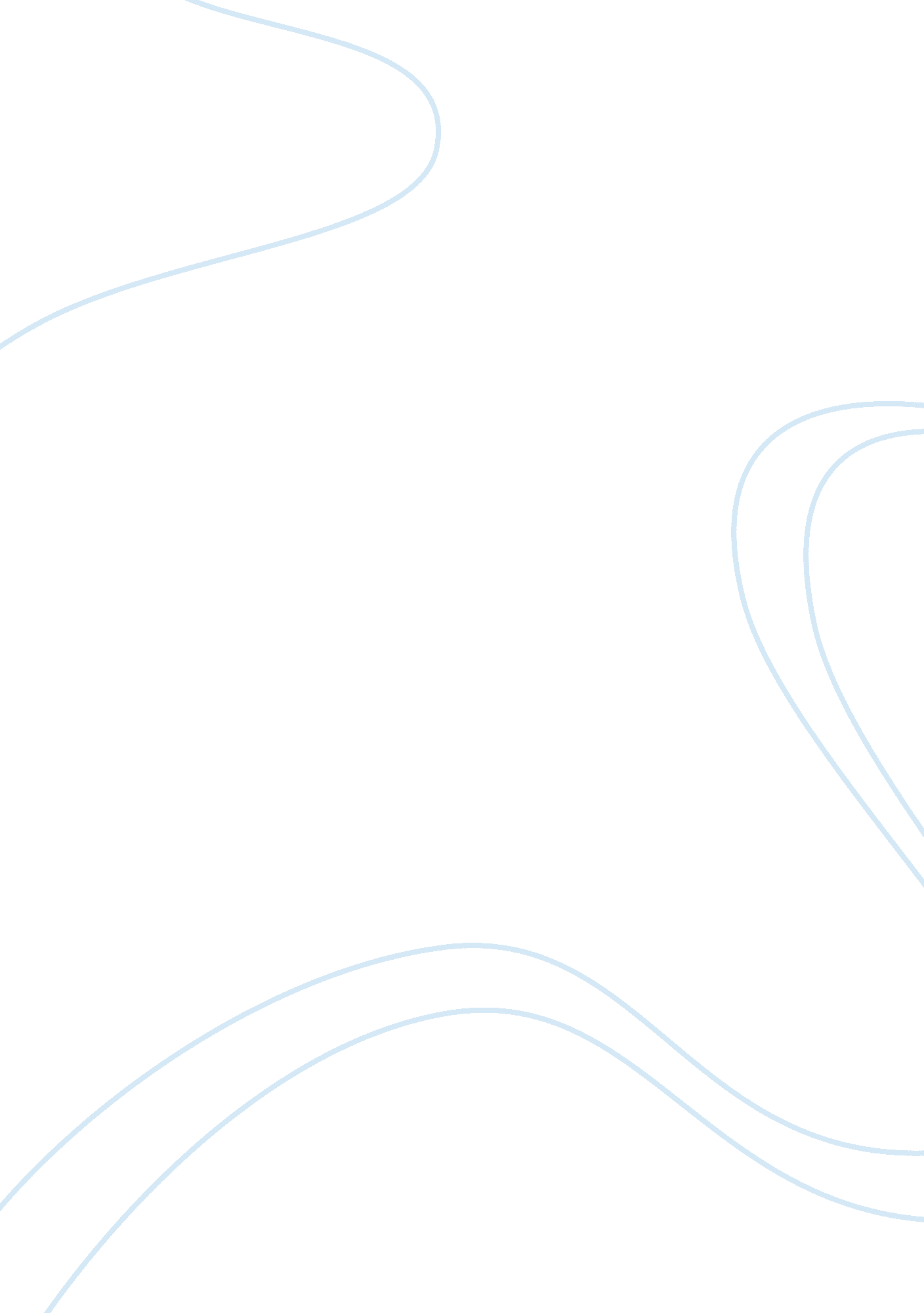 Intro to programmed learning and medical word building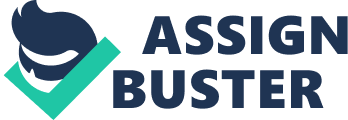 -centesissurgical puncturearthrocentesis-surgical puncture of a joint-clastto breakosteoclast-Area of broken-down bone-desisbinding, fixation (of a bone or joint)arthrodesis-binding or fixation of a joint-ectomyexcision, removalappendectomy- excision or removal of the appendix-lysisseparation; destruction; looseningthrombolysis-separation, destruction, or loosening of a blood clot-pexyfixation (of an organ)mastopexy-fixation of the breast-plastysurgical repairrhinoplasty-surgical repair of the nose (to change shape or size)-rrhaphysuturemyorrhaphy-suture of a muscle-stomyforming an openingtracheostomy-forming an opening (mouth) into the trachea-tomeinstrument to cutosteotome-instrument to cut bone-tomyincisiontracheotomy-incision into the trachea-tripsycrushinglithotripsy-crushing a stone or calculus-gramrecord, writingelectrocardiogram-record of electrical activity of the heart-graphinstrument for recordingcardiograph-instrument to record electrical activity of the heart-graphyprocess of recordingangiography-process of recording images of blood vessels (after injection of a contrast medium)-meterinstrument for measuringpelvimeter-instrument for measuring the pelvis-metryact of measuringpelvimetry-act of measuring the pelvis-scopeinstrument for examiningendoscope-instrument for examining within (or inside a hollow organ or cavity)-scopyvisual examinationendoscopy-visual examination with (a cavity or canal using a specialized lighted instrument called an endoscope.-algia, -dyniapainneuralgia- Pain of a nerve (or pain along the path of a nerve) otodynia-pain in the ear (earache)-celehernia, swellinghepatocele-hernia or swelling of the liver-ectasisdilation, expansionbronchiectasis-abnormal dilation or expansion of a bronchus or bronchi-edemaswellinglymphedema-swelling of lymph tissue-emesisvomitinghyperemesis-excessive or above normal vomiting-emiablood conditionanemia-literally means without blood (blood condition caused by iron deficiency ore decrease in red blood cells)-iasis, -osisabnormal condition (produced by something specific)cholelithiasis-presence or formation of gallstones & cyanosis-abnormal condition of dark blue (bluish or purple discoloration of the skin)-itisinflammationgastritis-inflammation of the stomach-lithstone, calculuscholelith-gallstone-malaciasofteningchondromalacia-softening of cartilage-megalyenlargementcardiomegaly-enlargement of the heart-omatumorneuroma-tumor composed of nerve cells-pathydiseasemyopathy-any disease of muscle-peniadecrease, deficiencyerythropenia-abnormal decrease or deficiency in red (blood cells)-phobiafearhemophobia-fear of blood-plegiaparalysishemiplegia-paralysis of one half (one side of the body)-rrhage, -rrhagiabursting (of)hemorrhage-bursting forth of blood menorrhagia-bursting forth of menses-rrheadischarge, flowdiarrhea-discharge or flow through-rrhexisrupturearteriorrhexis-rupture of an artery-stenosisnarrowing, stricturearteriostenosis-narrowing or structure of an artery-toxicpoisonhepatotoxic-potentially destructive to the liver-trophynourishment, developmentdystrophy-bad development or nourishmentSingular-avertebraPluralRetain a and add e. vertebraeSingular-axthoraxPluralDrop x and add cesthoracesSingular-enlumenPluralDrop en and add inaluminaSingular-isdiagnosisPluralDrop is and add esDiagnosesSingular-ixappendixPluralDrop ix and add icesappendicesSingular-masarcomaPluralRetain ma and add tasarcomataSingular-onspermatozoonPluralDrop on and add aspermatozoaSingular-umdiverticulumPluralDrop um and add adiverticulaSingular-usthrombusPluralDrop us and add ithrombiSingular-yovaryPluralDrop y and add iesovariesa-, an-without, notamastia-without a breast & anesthesia-without feelingcircum-, peri-aroundcircumduction-act of leading around(movement of a part in a circular direction). periodontal-pertaining to around a toothdia-, trans-through, acrossdiarrhea-flow through & transvaginal-pertaining to across the vaginadipl-, diplo-doublediplopia-double vision & diplobacterial-pertaining to bacteria linked together in pairsendo-, intra-in, withinendocrine-screte within & intramuscular-pertaining to within the musclehomo-, homeo-samehomograft-litterally means transplantation of the same & homeoplasia-formation or growth of new tissue similar to that already existing in a parthypo-under, below, deficienthypodermic-pertaining to under the skinmacro-largemacrocyte-abnormally large cellmicro-smallmicroscope-instrument for examining minute objectsmono-, uni-onemonocyte-large mononulcear leukocyte & uninuclear-pertaining to one nucleuspost-after, behindpostnatal-pertaining to (the period) after birthpre-, pro-before, in front ofprenatal- pertaining to (the period) before birth & prognosis-before knowing; knowing beforehand (prediction of the course and end of a disease and the estimated chance of recovery.)primi-firstprimigravida-woman during her first pregnancyretro-backward, behindretroversion-literally means turning backward (tipping backward of an organ, such as a uterus, from its normal position)super-upper, abovesuperior-pertaining to upper or above (toward the head or upper portion of a structure)-esis, -ia, -ism, -ycondition(diur/esis, pneumon/ia, hyper/thyrod/ism, neur/o/pathy/y)-iatrymedicine(pod/iatry)-istspecialist(dermat/o/log/ist-icle, -ole, -ulesmall, minute, little-ac, -al, -ar, -ary, -eal, -ic, -ical, -ile, -ior, -ous, -ticpertaining to 